第39回大分県病院学会バナー広告の概要について下記をご確認の上、別紙「バナー広告申込書『Ｅ』」を9月30日（木）までにご提出下さい。１．第39回大分県病院学会　開催概要　（2021年9月16日現在）◎ハイブリッド開催（会場での聴講＆ライブ配信）日　　時：令和3年11月28日（日）　8時30分～12時（予定）会　　場：別府ビーコンプラザ　フィルハーモニアホール（予定）内　　容：開会式典、特別講演、シンポジウム◎オンデマンド配信配信日時： 12月1日(水)～12月15日(水)　配信内容：一般演題、企業バナー広告、開会式典・特別講演・シンポジウム２．バナー広告について⑴　料金について　　1社あたり税込5万円。⑵ バナー広告について　　　　　　　　　　　　　　　　　　■バナーイメージ①バナー広告の規格について　　　　　　　　　　　　　　　　　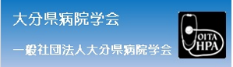 ・大きさ：縦70ピクセル×横160ピクセル　以内　　　　　　　・画像形式：GIFファイル又はJPEGファイル　　・データ容量：30㎅以内　　　②バナー広告リンク先URLについて「バナー広告申込書『Ｅ』」にリンク先のURLをご記入ください。リンク先の内容は貴社にご一任いたします。また、抄録集に企業名並びにリンク先ＵＲＬのQRコードも掲載いたします。③バナー広告掲載期間について　2021年12月1日（水）0:00 ～ 12月15日（水）23:59３．協賛金のお支払いについて … 振込期日　12月30日（木）10月下旬に請求書を発行いたしますので、期日までにゆうちょ銀行の指定口座にお振込み下さい。振込手数料は貴社にてご負担いただきますようお願い申し上げます。金融機関の振込受領書をもってお振込みの領収書とさせて頂きます。別途領収書の発行が必要な場合は、「その他連絡事項欄」にご記入下さい。【お振込み口座】　　◎ゆうちょ銀行からお振込みされる場合　　口座番号　01790－7－　70111　　　　口座名称　一般社団法人　大分県病院協会（　ｼﾔ）ｵｵｲﾀｹﾝﾋﾞｮｳｲﾝｷｮｳｶｲ　）◎他行からお振込される場合銀行名：ゆうちょ銀行店名：一七九（読み　イチナナキユウ）、　店番（179）預金種別：当座、 口座番号：0070111以上>>>>　一般社団法人病院協会　事務局〒870-01002892の１大分県医師会館内５Ｆ電話　097-540-5526FAX　097-540-5597